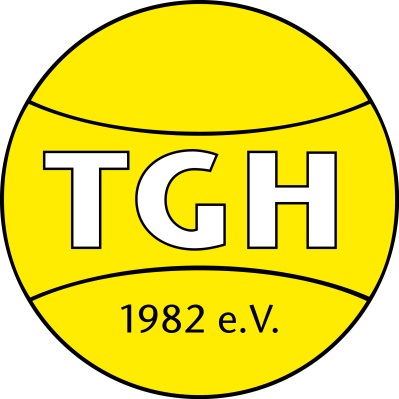 TENNIS SOMMERCAMP 2019 in HABICHTSWALD EHLENHiermit melde ich mich/meine Tochter/meinen SohnVorname, Name:	___________________________________________________Geburtsdatum:		___________________________________________________Anschrift:  		___________________________________________________Telefon:		___________________________________________________Email:			___________________________________________________verbindlich zur Teilnahme am Tennis Sommercamp  vom 06.08.-08.08.2019 an.Tennis Kenntnisstand:                   Anfänger		Fortgeschritten    Bringe Schläger mit:                       Möchte Schläger kostenfrei entleihen: Meine Tochter/ Sohn darf alleine nach Hause laufen     Ja / NeinIch bin während der Zeit telefonisch unter folgender Nummer erreichbar:Ich bin damit einverstanden, dass  Fotos im Rahmen der Arbeit des Tennisvereins veröffentlicht werden:                                Ja /NeinIch habe die Teilnahmegebühr in Höhe von _____€ (25,-€/Kind, 45€ /Erwachsener) auf das KontoKasseler Sparkasse IBAN:  DE11 5205 0353 0151 0903 38 BIC: HELADEF1KASunter Angabe des Verwendungszwecks „Sommertenniscamp + Name des Teilnehmers“ überwiesen.Datum/UnterschriftAnmeldung bitte per E-Mail an:  markus.dietzel@googlemail.comHinweise:Anmeldeschluss ist der 21.Juli 2019. Überweisungen müssen für eine verbindliche Teilnahme bis zum 23.Juli 2019 eingegangen sein.Teilnehmer des Sommercamps, die bis zum Beginn der Sommersaison 2020 in den Verein eintreten, erhalten die volle Teilnahmegebühr auf den Mitgliedsbeitrag angerechnet. Für die Zeit des Sommercamps erhalten Teilnehmer freien Eintritt für das Erlebnisbad Habichtswald Ehlen.Bei dauerhaftem Regen wird das Sommercamp ohne Mehrkosten auf die Tennishalle in Bad Emstal Sand verlegt. Der Transport muss eigenständig organisiert werden. Für die Halle sind Sportschuhe mit heller Sohle ohne Profil vorgeschrieben.Die Teilnehmer erhalten eine Trainingszeit von 2 Std./pro Tag, insgesamt 6 Stunden. Je nach Anzahl/Kenntnisstand der Teilnehmer finden diese in folgendem Zeitfenster statt:Dienstag – Donnerstag von 16-20 UhrÜber die genauen Zeiten und Gruppenaufteilungen werden die Teilnehmer nach Anmeldeschluss informiert. Änderungen bei zu wenigen/zu vielen Interessenten müssen wir uns vorbehalten.       Weitere Rückfragen beantwortet Ihnen gerne unser Sportwart:Markus Dietzel: 0152-22959299  markus.dietzel@googlemail.comWIR FREUEN UNS AUF IHRE TEILNAHME AM SOMMERCAMP 2019!Tennisgemeinschaft Habichtswald e.V.  |  Hasenbreite | Parkplatz am Schwimmbad Ehlen  |  34317 Habichtswald